	Cheyney University Institutional Hazing Report 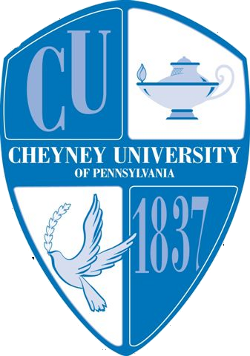 Subject [Organization]Report Received of Alleged ViolationsInterim Measures IssuedDate of Alleged Violation(s)Description of ViolationDate Violation ChargedInvestigation FindingsSanctionsDate ResolvedAlpha Phi Alpha1) On October 14, 2020 at approximately 3:20 pm the Department of Public Safety received a phone call from an anonymous source reporting alleged hazing occurring on campus in the New Residence Hall/LLC.2) On October 14, 2020 at approximately 3:25 pm an anonymous source called the Office of the President reporting alleged acts of Hazing occurring on campus; The anonymous caller was forwarded to the Office of Student Conduct3) On October 14, 2020 at approximately 3:30 pm the Office of Student Conduct and Compliance received a voice mail.Cease and Desist issued on all activities and National organization contacted.Fall 2020 1) Violation of the Hazing Policy: Unauthorized new membership intake activities 2) Violation of Student Code Conduct: Infliction of Harm 3) Violation of the Student Code of Conduct: Disorderly/Disruptive Conduct Delta Sigma Theta Sorority Inc. Delta Tau Chapter 1) Anonymous written Notice received by the Greek Life Administrator on April 8, 2019. 2) Anonymous verbal report submitted on April 11, 2019 to Greek Life Administrator Cease and Desist issued on all activities and National organization contacted.Spring 2019 1) Violation of the Hazing Policy: Unauthorized new membership intake activities 2) Violation of Student Code conduct: Violation of Environmental Health & Safety Violations, Including Fire Safety Violations – Failure to secure an event permit to include outdoor cooking/grilling with the use of an open flame on University premises. 3. Violation of the Student Code of Conduct: Disorderly/Disruptive Conduct April 12, 2019Insufficient evidence to move further with any disciplinary actionN/A May 9, 2019